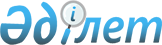 О Программе статистических работ Евразийской экономической комиссии на 2021 годРаспоряжение Коллегии Евразийской экономической комиссии от 15 декабря 2020 года № 183.
      В соответствии с пунктом 13 Протокола о порядке формирования и распространения официальной статистической информации Евразийского экономического союза (приложение № 4 к Договору о Евразийском экономическом союзе от 29 мая 2014 года):
      1. Утвердить прилагаемую Программу статистических работ Евразийской экономической комиссии на 2021 год.
      2. Настоящее распоряжение вступает в силу с даты его опубликования на официальном сайте Евразийского экономического союза. ПРОГРАММА
статистических работ Евразийской экономической комиссии
на 2021 год
      1 Датой выпуска является дата размещения на официальном сайте Евразийского экономического союза.
      2 Детализация данных:
      по разделам и группам единой Товарной номенклатуры внешнеэкономической деятельности Евразийского экономического союза (далее – ТН ВЭД ЕАЭС);
      по видам экономической деятельности;
      по разделам и отделам Международной стандартной торговой классификации;
      по широким экономическим категориям;
      по группам товаров в зависимости от их назначения (инвестиционные, промежуточные, потребительские);
      по товарам (по позициям ТН ВЭД ЕАЭС) в разрезе "товар – страна".
      3 Детализация данных:
      по странам и группировкам стран;
      по разделам и группам ТН ВЭД ЕАЭС;
      по видам экономической деятельности;
      по разделам и отделам Международной стандартной торговой классификации;
      по широким экономическим категориям;
      по группам товаров в зависимости от их назначения (инвестиционные, промежуточные, потребительские);
      по товарам (по позициям ТН ВЭД ЕАЭС) в разрезе "товар – страна";
      по странам в разрезе "страна – товар" (по позициям ТН ВЭД ЕАЭС);
      по Евразийскому экономическому союзу в целом в разрезе подсубпозиций ТН ВЭД ЕАЭС в стоимостном и количественном выражении (по импорту – с разбивкой по странам-партнерам).
      4 Датой выпуска является дата направления в электронном виде в Статкомитет СНГ.
      5 Детализация данных:
      по разделам и группам ТН ВЭД ЕАЭС;
      по видам экономической деятельности;
      по разделам и отделам Международной стандартной торговой классификации;
      по широким экономическим категориям;
      по группам товаров в зависимости от их назначения (инвестиционные, промежуточные, потребительские);
      по основным товарам (по позициям ТН ВЭД ЕАЭС) в разрезе "товар – страна".
      6 Детализация данных:
      по странам и группировкам стран;
      по разделам и группам ТН ВЭД ЕАЭС;
      по видам экономической деятельности;
      по разделам и отделам Международной стандартной торговой классификации;
      по широким экономическим категориям;
      по группам товаров в зависимости от их назначения (инвестиционные, промежуточные, потребительские);
      по основным товарам (по позициям ТН ВЭД ЕАЭС) в разрезе "товар – страна";
      по странам – основным торговым партнерам в разрезе "страна – товар" (по позициям ТН ВЭД ЕАЭС).
      7 Выпускается также в виде печатного издания.
					© 2012. РГП на ПХВ «Институт законодательства и правовой информации Республики Казахстан» Министерства юстиции Республики Казахстан
				
      Председатель Коллегии
Евразийской экономической комиссии

М. Мясникович
УТВЕРЖДЕНА
распоряжением Коллегии
Евразийской экономической
комиссии от 15 декабря 2020 г.
№ 183
Наименование статистической работы
Наименование статистической работы
Отчетный период
Отчетный период
Дата выпуска1
Дата выпуска1
1
1
2
2
3
3
I. Экспресс-информация
I. Экспресс-информация
I. Экспресс-информация
I. Экспресс-информация
I. Экспресс-информация
I. Экспресс-информация
1. О безработице в Евразийском экономическом союзе
1. О безработице в Евразийском экономическом союзе
2020 год:
ноябрь
декабрь

2021 год:
январь
февраль
март
апрель
май
июнь
июль
август
сентябрь
октябрь
2020 год:
ноябрь
декабрь

2021 год:
январь
февраль
март
апрель
май
июнь
июль
август
сентябрь
октябрь

11 января
4 февраля


4 марта
5 апреля
4 мая
4 июня
5 июля
4 августа
6 сентября
4 октября
3 ноября
6 декабря

11 января
4 февраля


4 марта
5 апреля
4 мая
4 июня
5 июля
4 августа
6 сентября
4 октября
3 ноября
6 декабря
2. О взаимных инвестициях государств – членов Евразийского экономического союза
2. О взаимных инвестициях государств – членов Евразийского экономического союза
2020 год:
январь – сентябрь
январь – декабрь

2021 год:
январь – март
январь – июнь
2020 год:
январь – сентябрь
январь – декабрь

2021 год:
январь – март
январь – июнь

29 марта
8 июля


21 сентября
27 декабря

29 марта
8 июля


21 сентября
27 декабря
3. О взаимных услугах государств – членов Евразийского экономического союза
3. О взаимных услугах государств – членов Евразийского экономического союза
2020 год
2020 год
9 декабря
9 декабря
4. О внешнем долге в Евразийском экономическом союзе
4. О внешнем долге в Евразийском экономическом союзе
2020 год:
на 1 октября

2021 год:
на 1 января
на 1 апреля 
на 1 июля
2020 год:
на 1 октября

2021 год:
на 1 января
на 1 апреля 
на 1 июля

22 января


23 апреля
23 июля
22 октября

22 января


23 апреля
23 июля
22 октября
5. О демографической ситуации в Евразийском экономическом союзе
5. О демографической ситуации в Евразийском экономическом союзе
2020 год:
январь – декабрь

2021 год:
январь – март
январь – июнь
январь – сентябрь
2020 год:
январь – декабрь

2021 год:
январь – март
январь – июнь
январь – сентябрь

1 марта


28 мая
30 августа
29 ноября

1 марта


28 мая
30 августа
29 ноября
6. О заработной плате в Евразийском экономическом союзе
6. О заработной плате в Евразийском экономическом союзе
2020 год:
январь – декабрь
(по оперативным данным)

2021 год:
январь – март
январь – июнь
январь – сентябрь
2020 год:
январь – декабрь
(по оперативным данным)

2021 год:
январь – март
январь – июнь
январь – сентябрь

4 марта




28 мая
27 августа
26 ноября

4 марта




28 мая
27 августа
26 ноября
7. О платежах за экспорт и импорт товаров и услуг в Евразийском экономическом союзе
7. О платежах за экспорт и импорт товаров и услуг в Евразийском экономическом союзе
2020 год
2020 год
21 мая
21 мая
8. О платежных балансах в Евразийском экономическом союзе
8. О платежных балансах в Евразийском экономическом союзе
2020 год:
январь – сентябрь
январь – декабрь

2021 год:
январь – март
январь – июнь
2020 год:
январь – сентябрь
январь – декабрь

2021 год:
январь – март
январь – июнь

27 января
19 апреля


10 августа
18 октября

27 января
19 апреля


10 августа
18 октября
9. О производстве валового внутреннего продукта в Евразийском экономическом союзе
9. О производстве валового внутреннего продукта в Евразийском экономическом союзе
2020 год:
январь – декабрь

2021 год:
январь – март
(по оперативным данным)
январь – июнь
(по оперативным данным)
январь – сентябрь
(по оперативным данным)
2020 год:
январь – декабрь

2021 год:
январь – март
(по оперативным данным)
январь – июнь
(по оперативным данным)
январь – сентябрь
(по оперативным данным)

30 апреля


18 июня


16 сентября


16 декабря

30 апреля


18 июня


16 сентября


16 декабря
10. О производстве сельскохозяйственной
продукции в Евразийском экономическом союзе 
10. О производстве сельскохозяйственной
продукции в Евразийском экономическом союзе 
2020 год:
январь – декабрь

2021 год:
январь
январь – февраль
январь – март
январь – апрель
январь – май
январь – июнь
январь – июль
январь – август
январь – сентябрь
январь – октябрь
январь – ноябрь
2020 год:
январь – декабрь

2021 год:
январь
январь – февраль
январь – март
январь – апрель
январь – май
январь – июнь
январь – июль
январь – август
январь – сентябрь
январь – октябрь
январь – ноябрь

10 февраля


1 марта
31 марта
30 апреля
31 мая
29 июня
30 июля
31 августа
30 сентября
29 октября
30 ноября
30 декабря

10 февраля


1 марта
31 марта
30 апреля
31 мая
29 июня
30 июля
31 августа
30 сентября
29 октября
30 ноября
30 декабря
11. О промышленном производстве в Евразийском экономическом союзе
11. О промышленном производстве в Евразийском экономическом союзе
2020 год:
январь – декабрь

2021 год:
январь
январь – февраль
январь – март
январь – апрель
январь – май
январь – июнь
январь – июль
январь – август
январь – сентябрь
январь – октябрь
январь – ноябрь
2020 год:
январь – декабрь

2021 год:
январь
январь – февраль
январь – март
январь – апрель
январь – май
январь – июнь
январь – июль
январь – август
январь – сентябрь
январь – октябрь
январь – ноябрь

10 февраля


3 марта
31 марта
30 апреля
2 июня
30 июня
29 июля
31 августа
30 сентября
29 октября
30 ноября
30 декабря

10 февраля


3 марта
31 марта
30 апреля
2 июня
30 июня
29 июля
31 августа
30 сентября
29 октября
30 ноября
30 декабря
12. О ценах производителей сельскохозяйственной продукции в Евразийском экономическом союзе
12. О ценах производителей сельскохозяйственной продукции в Евразийском экономическом союзе
2020 год:
декабрь

2021 год:
март
июнь
сентябрь
2020 год:
декабрь

2021 год:
март
июнь
сентябрь

10 февраля


12 мая
10 августа
10 ноября

10 февраля


12 мая
10 августа
10 ноября
13. Об индексах потребительских цен в Евразийском экономическом союзе
13. Об индексах потребительских цен в Евразийском экономическом союзе
2020 год:
декабрь

2021 год:
январь
февраль
март
апрель
май
июнь
июль
август
сентябрь
октябрь
ноябрь
2020 год:
декабрь

2021 год:
январь
февраль
март
апрель
май
июнь
июль
август
сентябрь
октябрь
ноябрь

25 января


17 февраля
17 марта
19 апреля
17 мая
17 июня
19 июля
17 августа
17 сентября
18 октября
17 ноября
17 декабря

25 января


17 февраля
17 марта
19 апреля
17 мая
17 июня
19 июля
17 августа
17 сентября
18 октября
17 ноября
17 декабря
14. Об индексах цен на отдельные виды топливно-энергетических ресурсов в Евразийском экономическом союзе
14. Об индексах цен на отдельные виды топливно-энергетических ресурсов в Евразийском экономическом союзе
2020 год:
декабрь

2021 год:
март
июнь
сентябрь
2020 год:
декабрь

2021 год:
март
июнь
сентябрь

10 февраля


12 мая
10 августа
10 ноября

10 февраля


12 мая
10 августа
10 ноября
15. Об индексах цен производителей промышленной продукции в Евразийском экономическом союзе
15. Об индексах цен производителей промышленной продукции в Евразийском экономическом союзе
2020 год:
декабрь

2021 год:
январь
февраль
март
апрель
май
июнь
июль
август
сентябрь
октябрь
ноябрь
2020 год:
декабрь

2021 год:
январь
февраль
март
апрель
май
июнь
июль
август
сентябрь
октябрь
ноябрь

5 февраля


2 марта
30 марта
30 апреля
31 мая
30 июня
30 июля
30 августа
30 сентября
29 октября
30 ноября
30 декабря

5 февраля


2 марта
30 марта
30 апреля
31 мая
30 июня
30 июля
30 августа
30 сентября
29 октября
30 ноября
30 декабря
16. Об исполнении бюджетов
и государственном долге в Евразийском экономическом союзе
16. Об исполнении бюджетов
и государственном долге в Евразийском экономическом союзе
2020 год:
январь – декабрь

2021 год:
январь – март


январь – июнь
январь – сентябрь
2020 год:
январь – декабрь

2021 год:
январь – март


январь – июнь
январь – сентябрь

26 февраля


21 мая


20 августа
22 ноября

26 февраля


21 мая


20 августа
22 ноября
17. Об использовании валового внутреннего продукта в Евразийском экономическом союзе
17. Об использовании валового внутреннего продукта в Евразийском экономическом союзе
2020 год:
январь – сентябрь
январь – декабрь

2021 год:
январь – март
январь – июнь
2020 год:
январь – сентябрь
январь – декабрь

2021 год:
январь – март
январь – июнь

25 февраля
27 мая


15 июля 

15 октября

25 февраля
27 мая


15 июля 

15 октября
18. Об итогах внешней и взаимной торговли товарами государств – членов Евразийского экономического союза
18. Об итогах внешней и взаимной торговли товарами государств – членов Евразийского экономического союза
2020 год:
ноябрь
декабрь

2021 год:
январь
февраль
март
апрель
май
июнь
июль
август
сентябрь
октябрь
2020 год:
ноябрь
декабрь

2021 год:
январь
февраль
март
апрель
май
июнь
июль
август
сентябрь
октябрь

15 января
15 февраля


16 марта
15 апреля
17 мая
15 июня
15 июля
13 августа
15 сентября
15 октября
15 ноября
15 декабря

15 января
15 февраля


16 марта
15 апреля
17 мая
15 июня
15 июля
13 августа
15 сентября
15 октября
15 ноября
15 декабря
19. Об итогах торгов на фондовых и товарных биржах в Евразийском экономическом союзе
19. Об итогах торгов на фондовых и товарных биржах в Евразийском экономическом союзе
2020 год:
январь – декабрь

2021 год:
январь – март
январь – июнь
январь – сентябрь
2020 год:
январь – декабрь

2021 год:
январь – март
январь – июнь
январь – сентябрь

29 января


16 апреля
16 июля
15 октября

29 января


16 апреля
16 июля
15 октября
20. Об основных социально-экономических показателях Евразийского экономического союза 
20. Об основных социально-экономических показателях Евразийского экономического союза 
2020 год:
январь – ноябрь
январь – декабрь

2021 год:
январь
январь – февраль
январь – март
январь – апрель
январь – май
январь – июнь
январь – июль
январь – август
январь – сентябрь
январь – октябрь
2020 год:
январь – ноябрь
январь – декабрь

2021 год:
январь
январь – февраль
январь – март
январь – апрель
январь – май
январь – июнь
январь – июль
январь – август
январь – сентябрь
январь – октябрь

15 января
12 февраля


11 марта
12 апреля
14 мая
10 июня
12 июля
10 августа
10 сентября
11 октября
10 ноября
10 декабря

15 января
12 февраля


11 марта
12 апреля
14 мая
10 июня
12 июля
10 августа
10 сентября
11 октября
10 ноября
10 декабря
21. Об экспорте и импорте услуг в Евразийском экономическом союзе
21. Об экспорте и импорте услуг в Евразийском экономическом союзе
2020 год:
январь – сентябрь
январь – декабрь

2021 год:
январь – март
январь – июнь
2020 год:
январь – сентябрь
январь – декабрь

2021 год:
январь – март
январь – июнь

29 января
20 апреля


20 июля
25 октября

 

29 января
20 апреля


20 июля
25 октября

 
II. Аналитические обзоры
II. Аналитические обзоры
II. Аналитические обзоры
II. Аналитические обзоры
II. Аналитические обзоры
II. Аналитические обзоры
22. О взаимной торговле товарами
государств – членов Евразийского экономического союза
22. О взаимной торговле товарами
государств – членов Евразийского экономического союза
2020 год:
январь – ноябрь
январь – декабрь

2020 год
(уточненные данные)

2021 год:
январь
январь – февраль
январь – март
январь – апрель
январь – май
январь – июнь
январь – июль
январь – август
январь – сентябрь
январь – октябрь
2020 год:
январь – ноябрь
январь – декабрь

2020 год
(уточненные данные)

2021 год:
январь
январь – февраль
январь – март
январь – апрель
январь – май
январь – июнь
январь – июль
январь – август
январь – сентябрь
январь – октябрь

25 января
25 февраля

17 августа



25 марта
26 апреля
25 мая
24 июня
26 июля
25 августа
24 сентября
25 октября
24 ноября
24 декабря

25 января
25 февраля

17 августа



25 марта
26 апреля
25 мая
24 июня
26 июля
25 августа
24 сентября
25 октября
24 ноября
24 декабря
23. О внешней торговле товарами
государств – членов Евразийского экономического союза
23. О внешней торговле товарами
государств – членов Евразийского экономического союза
2020 год:
январь – ноябрь
январь – декабрь

2020 год
(уточненные данные)

2021 год:
январь
январь – февраль
январь – март
январь – апрель
январь – май
январь – июнь
январь – июль
январь – август
январь – сентябрь
январь – октябрь
2020 год:
январь – ноябрь
январь – декабрь

2020 год
(уточненные данные)

2021 год:
январь
январь – февраль
январь – март
январь – апрель
январь – май
январь – июнь
январь – июль
январь – август
январь – сентябрь
январь – октябрь

25 января
25 февраля

17 августа



25 марта
26 апреля
25 мая
24 июня
26 июля
25 августа
24 сентября
25 октября
24 ноября
24 декабря

25 января
25 февраля

17 августа



25 марта
26 апреля
25 мая
24 июня
26 июля
25 августа
24 сентября
25 октября
24 ноября
24 декабря
24. О производстве продукции сельского хозяйства в Евразийском экономическом союзе 
24. О производстве продукции сельского хозяйства в Евразийском экономическом союзе 
2020 год
2020 год
27 октября
27 октября
25. О промышленном производстве в Евразийском экономическом союзе
25. О промышленном производстве в Евразийском экономическом союзе
2020 год
2020 год
10 ноября
10 ноября
26. О работе транспорта в Евразийском экономическом союзе
26. О работе транспорта в Евразийском экономическом союзе
2020 год
2020 год
1 октября
1 октября
27. О рынке труда в Евразийском экономическом союзе
27. О рынке труда в Евразийском экономическом союзе
2020 год
2020 год
1 ноября
1 ноября
28. Об основных социально-экономических показателях Евразийского экономического союза 
28. Об основных социально-экономических показателях Евразийского экономического союза 
2020 год:
январь – ноябрь
январь – декабрь

2021 год:
январь
январь – февраль
январь – март
январь – апрель
январь – май
январь – июнь
январь – июль
январь – август
январь – сентябрь
январь – октябрь
2020 год:
январь – ноябрь
январь – декабрь

2021 год:
январь
январь – февраль
январь – март
январь – апрель
январь – май
январь – июнь
январь – июль
январь – август
январь – сентябрь
январь – октябрь

15 января
12 февраля


11 марта
12 апреля
14 мая
10 июня
12 июля
10 августа
10 сентября
11 октября
10 ноября
10 декабря

15 января
12 февраля


11 марта
12 апреля
14 мая
10 июня
12 июля
10 августа
10 сентября
11 октября
10 ноября
10 декабря
29. Об уровне жизни населения в Евразийском экономическом союзе
29. Об уровне жизни населения в Евразийском экономическом союзе
2019 год
2019 год
17 февраля
17 февраля
III. Статистические таблицы
III. Статистические таблицы
III. Статистические таблицы
III. Статистические таблицы
III. Статистические таблицы
III. Статистические таблицы
30. Аудиторы в Евразийском экономическом союзе
30. Аудиторы в Евразийском экономическом союзе
на 1 января 2021 г.
на 1 января 2021 г.
16 июля
16 июля
31. Взаимная торговля товарами государств – членов Евразийского экономического союза2
31. Взаимная торговля товарами государств – членов Евразийского экономического союза2
2020 год:
январь – ноябрь
январь – декабрь

2020 год
(уточненные данные)

2021 год:
январь
январь – февраль
январь – март
январь – апрель
январь – май
январь – июнь
январь – июль
январь – август
январь – сентябрь
январь – октябрь
2020 год:
январь – ноябрь
январь – декабрь

2020 год
(уточненные данные)

2021 год:
январь
январь – февраль
январь – март
январь – апрель
январь – май
январь – июнь
январь – июль
январь – август
январь – сентябрь
январь – октябрь

20 января
19 февраля

29 июля



19 марта
20 апреля
20 мая
21 июня
20 июля
20 августа
20 сентября
20 октября
19 ноября
20 декабря

20 января
19 февраля

29 июля



19 марта
20 апреля
20 мая
21 июня
20 июля
20 августа
20 сентября
20 октября
19 ноября
20 декабря
32. Внешняя торговля товарами государств – членов Евразийского экономического союза3
32. Внешняя торговля товарами государств – членов Евразийского экономического союза3
2020 год:
январь – ноябрь
январь – декабрь

2020 год
(уточненные данные)

2021 год:
январь
январь – февраль
январь – март
январь – апрель
январь – май
январь – июнь
январь – июль
январь – август
январь – сентябрь
январь – октябрь
2020 год:
январь – ноябрь
январь – декабрь

2020 год
(уточненные данные)

2021 год:
январь
январь – февраль
январь – март
январь – апрель
январь – май
январь – июнь
январь – июль
январь – август
январь – сентябрь
январь – октябрь

20 января
19 февраля

29 июля



19 марта
20 апреля
20 мая
21 июня
20 июля
20 августа
20 сентября
20 октября
19 ноября
20 декабря

20 января
19 февраля

29 июля



19 марта
20 апреля
20 мая
21 июня
20 июля
20 августа
20 сентября
20 октября
19 ноября
20 декабря
33. Макроэкономические показатели, определяющие устойчивость экономического развития государств – членов Евразийского экономического союза (в части финансовой статистики)
33. Макроэкономические показатели, определяющие устойчивость экономического развития государств – членов Евразийского экономического союза (в части финансовой статистики)
2020 год:
январь – декабрь

2021 год:
январь – март
январь – июнь
январь – сентябрь
2020 год:
январь – декабрь

2021 год:
январь – март
январь – июнь
январь – сентябрь

19 марта


18 июня
21 сентября
21 декабря

19 марта


18 июня
21 сентября
21 декабря
34. Основные показатели отраслевой и социально-демографической статистики по государствам – членам Евразийского экономического союза
34. Основные показатели отраслевой и социально-демографической статистики по государствам – членам Евразийского экономического союза
2020 год:
ноябрь
декабрь

2020 год
(уточненные данные)

2021 год:
январь
февраль
март
апрель
май
июнь
июль
август
сентябрь
октябрь
2020 год:
ноябрь
декабрь

2020 год
(уточненные данные)

2021 год:
январь
февраль
март
апрель
май
июнь
июль
август
сентябрь
октябрь

11 января
4 февраля

27 декабря



4 марта
5 апреля
4 мая
4 июня
5 июля
4 августа
3 сентября
4 октября
3 ноября
3 декабря

11 января
4 февраля

27 декабря



4 марта
5 апреля
4 мая
4 июня
5 июля
4 августа
3 сентября
4 октября
3 ноября
3 декабря
35. Основные показатели финансовой статистики по государствам – членам Евразийского экономического союза
35. Основные показатели финансовой статистики по государствам – членам Евразийского экономического союза
2020 год:
III квартал
IV квартал

2021 год:
I квартал
II квартал
2020 год:
III квартал
IV квартал

2021 год:
I квартал
II квартал

12 февраля
13 мая


12 августа
12 ноября

12 февраля
13 мая


12 августа
12 ноября
36. Основные статистические показатели экономической статистики по государствам – членам Евразийского экономического союза 
36. Основные статистические показатели экономической статистики по государствам – членам Евразийского экономического союза 
2020 год
(уточненные данные)

2021 год:
январь – март
январь – июнь
январь – сентябрь
2020 год
(уточненные данные)

2021 год:
январь – март
январь – июнь
январь – сентябрь
27 декабря



30 июня
30 сентября
30 декабря
27 декабря



30 июня
30 сентября
30 декабря
37. Платежи за экспорт и импорт товаров
и услуг в Евразийском экономическом союзе
37. Платежи за экспорт и импорт товаров
и услуг в Евразийском экономическом союзе
2020 год:
III квартал
IV квартал

2021 год:
I квартал
II квартал
2020 год:
III квартал
IV квартал

2021 год:
I квартал
II квартал

26 февраля
28 мая


31 августа
30 ноября

26 февраля
28 мая


31 августа
30 ноября
38. Показатели финансовой статистики
для мониторинга реализации Основных направлений экономического развития Евразийского экономического союза
38. Показатели финансовой статистики
для мониторинга реализации Основных направлений экономического развития Евразийского экономического союза
2020 год
2020 год
29 июня
29 июня
39. Потоки и запасы прямых инвестиций по странам мира
39. Потоки и запасы прямых инвестиций по странам мира
2020 год:
январь – сентябрь
январь – декабрь

2021 год:
январь – март
2020 год:
январь – сентябрь
январь – декабрь

2021 год:
январь – март

30 марта
30 июля


30 сентября

30 марта
30 июля


30 сентября
40. Таблицы 3.1, 3.2, 3.6 и 3.7 Вопросника № 3 Статкомитета СНГ по статистике внешнеэкономических связей
по Республике Армения, Республике Беларусь, Республике Казахстан, Кыргызской Республике, Российской Федерации4
40. Таблицы 3.1, 3.2, 3.6 и 3.7 Вопросника № 3 Статкомитета СНГ по статистике внешнеэкономических связей
по Республике Армения, Республике Беларусь, Республике Казахстан, Кыргызской Республике, Российской Федерации4
2020 год:
январь – ноябрь

2021 год:
январь
январь – февраль
январь – апрель
январь – май
январь – июль
январь – август
январь – октябрь
2020 год:
январь – ноябрь

2021 год:
январь
январь – февраль
январь – апрель
январь – май
январь – июль
январь – август
январь – октябрь

14 января


17 марта
14 апреля
15 июня
15 июля
14 сентября
15 октября
15 декабря

14 января


17 марта
14 апреля
15 июня
15 июля
14 сентября
15 октября
15 декабря
41. Таблицы 3.1, 3.2, 3.5 – 3.7 и 3.10 Вопросника № 3 Статкомитета СНГ по статистике внешнеэкономических связей по Республике Армения, Республике Беларусь, Республике Казахстан, Кыргызской Республике, Российской Федерации4
41. Таблицы 3.1, 3.2, 3.5 – 3.7 и 3.10 Вопросника № 3 Статкомитета СНГ по статистике внешнеэкономических связей по Республике Армения, Республике Беларусь, Республике Казахстан, Кыргызской Республике, Российской Федерации4
2020 год:
январь – декабрь

2020 год
(уточненные данные)

2021 год:
январь – март
январь – июнь
январь – сентябрь
2020 год:
январь – декабрь

2020 год
(уточненные данные)

2021 год:
январь – март
январь – июнь
январь – сентябрь

15 февраля

30 июля



17 мая
16 августа
15 ноября

 

15 февраля

30 июля



17 мая
16 августа
15 ноября

 
42. Таблицы 3.3, 3.4, 3.8 и 3.9 Вопросника № 3 Статкомитета СНГ по статистике внешнеэкономических связей по Республике Армения, Республике Беларусь, Республике Казахстан, Кыргызской Республике, Российской Федерации4
42. Таблицы 3.3, 3.4, 3.8 и 3.9 Вопросника № 3 Статкомитета СНГ по статистике внешнеэкономических связей по Республике Армения, Республике Беларусь, Республике Казахстан, Кыргызской Республике, Российской Федерации4
2020 год:
январь – декабрь

2020 год
(уточненные данные)

2021 год:
январь – март
январь – июнь
январь – сентябрь
2020 год:
январь – декабрь

2020 год
(уточненные данные)

2021 год:
январь – март
январь – июнь
январь – сентябрь

19 февраля

30 июля



20 мая
19 августа
19 ноября

19 февраля

30 июля



20 мая
19 августа
19 ноября
43. Экспорт и импорт услуг по способам их поставки
43. Экспорт и импорт услуг по способам их поставки
2020 год
2020 год
18 ноября
18 ноября
IV. Статистические бюллетени, сборники и буклеты
IV. Статистические бюллетени, сборники и буклеты
IV. Статистические бюллетени, сборники и буклеты
IV. Статистические бюллетени, сборники и буклеты
IV. Статистические бюллетени, сборники и буклеты
IV. Статистические бюллетени, сборники и буклеты
44. Взаимная торговля товарами. Статистика Евразийского экономического союза5
44. Взаимная торговля товарами. Статистика Евразийского экономического союза5
2020 год
2020 год
16 сентября
16 сентября
45. Внешняя торговля товарами. Статистика Евразийского экономического союза6
45. Внешняя торговля товарами. Статистика Евразийского экономического союза6
2020 год
2020 год
16 сентября
16 сентября
46. Демография в цифрах. Статистика Евразийского экономического союза
46. Демография в цифрах. Статистика Евразийского экономического союза
2020 год
2020 год
24 декабря
24 декабря
47. Денежное обращение и кредитование. Статистика Евразийского экономического союза
47. Денежное обращение и кредитование. Статистика Евразийского экономического союза
2020 год
2020 год
17 сентября
17 сентября
48. Евразийский экономический союз в цифрах
48. Евразийский экономический союз в цифрах
2020 год
(по оперативным данным)
2020 год
(по оперативным данным)
27 мая
27 мая
49. Пенсионное обеспечение. Статистика Евразийского экономического союза (буклет)
49. Пенсионное обеспечение. Статистика Евразийского экономического союза (буклет)
2020 год
2020 год
17 декабря
17 декабря
50. Прямые инвестиции в Евразийском экономическом союзе
50. Прямые инвестиции в Евразийском экономическом союзе
2020 год
(по оперативным данным)

2020 год
2020 год
(по оперативным данным)

2020 год
30 июля



21 декабря
30 июля



21 декабря
51. Рынок труда. Статистика Евразийского экономического союза
51. Рынок труда. Статистика Евразийского экономического союза
2020 год
2020 год
22 декабря
22 декабря
52. Социально-демографические индикаторы. Статистика Евразийского экономического союза
52. Социально-демографические индикаторы. Статистика Евразийского экономического союза
2020 год
январь – декабрь

2021 год:
январь – март
январь – июнь
январь – сентябрь
2020 год
январь – декабрь

2021 год:
январь – март
январь – июнь
январь – сентябрь

25 марта


10 июня
10 сентября 
10 декабря

25 марта


10 июня
10 сентября 
10 декабря
53. Статистика внешнего сектора Евразийского экономического союза
53. Статистика внешнего сектора Евразийского экономического союза
2020 год
(по оперативным данным)
2020 год
(по оперативным данным)
13 июля
13 июля
54. Статистика государственных финансов Евразийского экономического союза
54. Статистика государственных финансов Евразийского экономического союза
2021 год:
январь – март
январь – июнь
январь – сентябрь
2021 год:
январь – март
январь – июнь
январь – сентябрь

11 июня
10 сентября
10 декабря

11 июня
10 сентября
10 декабря
55. Статистический ежегодник Евразийского экономического союза7
55. Статистический ежегодник Евразийского экономического союза7
2020 год
2020 год
2 декабря
2 декабря
56. Финансовая статистика Евразийского экономического союза
56. Финансовая статистика Евразийского экономического союза
2020 год
(по оперативным данным)
2020 год
(по оперативным данным)
29 апреля
29 апреля
57. Финансовые организации в Евразийском экономическом союзе
57. Финансовые организации в Евразийском экономическом союзе
2020 год
2020 год
22 июля
22 июля
58. Экономические индикаторы. Статистика Евразийского экономического союза
58. Экономические индикаторы. Статистика Евразийского экономического союза
2020 год
январь – декабрь

2021 год:
январь – март
январь – июнь
январь – сентябрь
2020 год
январь – декабрь

2021 год:
январь – март
январь – июнь
январь – сентябрь

25 марта


25 июня
27 сентября 
23 декабря

25 марта


25 июня
27 сентября 
23 декабря
59. Экспорт и импорт услуг в Евразийском экономическом союзе
59. Экспорт и импорт услуг в Евразийском экономическом союзе
2020 год
(по оперативным данным)

2020 год
2020 год
(по оперативным данным)

2020 год
4 августа



6 декабря
4 августа



6 декабря